Engagement Board Meeting Notes – 30th May 2022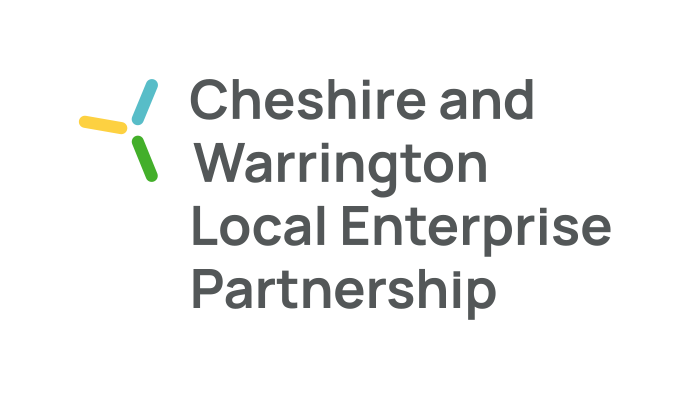 The following people attended the meeting (full board):Maggie Chen - (Chair)Yulanda Duff – (Deputy Chair)Katie McConnellConnor DiskinJoe TowardThe main purpose of the meeting is to:Provide an update on the progress of the recruitment videoDiscuss the outcome of the Employers’ Skills and Education Board, Impact measures document20.00hrs 	Welcome (5 mins)20.05 hrs	Recruitment campaign updateVideo still in progress – we are waiting on the template. The idea is for us to slot in our personalised videos into the template once it is sent to us.As our in-person meeting could not go ahead, the aim is  now for individual EB members to capture 5 second video at an iconic Cheshire landmark20.15 hrs 	Employers’ Skills and Education Board - Impact measures (45 mins)EB members reviewed the Impact Measures document written by the ESEB in depth.How is the impact being assessed?Who is measuring the impact? The above two questions were the biggest talking point between EB members – the paper doesn’t make clear the goals of the impact measuresThe “measurement” column doesn’t make clear what the metrics are for the success measures – oftentimes the end goal is restated without breaking down what success actually looks like in numbersThe measurements need to be quantifiable in order to identify impact further down the line – need better links between the challenge and the goal.E.g. Point 5 – the attainment gap between children who get FSM and those who don’tDo we need a central impact measurement guideline/framework by the LEP Strategy Board that is then adapted by each sub-board? How to maximise efficiency when creating impact measures?AOBNorth West Net Zero Youth Network – pending new information.Meeting end.